    浙 江 理 工 大 学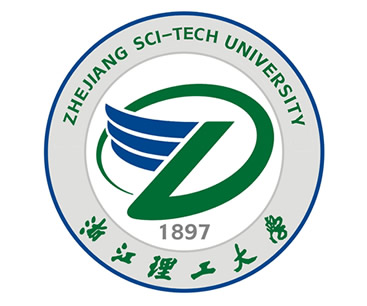 2024年硕士学位研究生招生考试业务课考试大纲           考试科目：心理学专业综合                  代码：347               Ｉ考查目标心理学专业基础综合考试涵盖普通心理学、发展与教育心理学、实验心理学、心理统计与测量等学科基础课程。要求考生系统掌握上述心理学学科的基本理论、基本知识和基本方法，能够运用所学的基本理论、基本知识和基本方法分析和解决有关理论问题和实际问题。II考试形式和试卷结构试卷满分及考试时间本试卷满分为300分，考试时间为180分钟。答题方式答题方式为闭卷、笔试。试卷内容结构普通心理学　　　　　　约100分发展与教育心理学　　　约70分实验心理学　　　　　　约60分心理统计与测量　　　　约70分试卷题型结构单项选择题　　　　　　20小题，每小题3分，共60分多项选择题　　　　　　20小题，每小题3分，共60分名词解释              8小题，每小题5分，共40分简答题　　　　　　　　5小题，每小题10分，共50分综合题　　　　　　　　3小题，每小题30分，共90分III考查范围1. 普通心理学[考查目标]理解和掌握心理学的基本概念、基本事实和基本理论，了解当代心理学的发展趋势。能够运用心理学的基本理论和方法，分析和解决有关实际问题。心理学概述心理学的研究对象心理学的研究方法观察法实验法测验法调查法个案法主要的心理学流派构造主义心理学机能主义心理学行为主义心理学格式塔心理学精神分析人本主义心理学认知心理学心理和行为的生物学基础神经系统的基本结构神经元突触周围神经系统和中枢神经系统大脑皮层及其机能大脑皮层感觉区及其机能大脑皮层运动区及其机能大脑皮层言语区及其机能大脑两半球单侧化优势脑机能学说定位说整体说机能系统说机能模块说意识和注意意识与无意识意识的含义意识的各类意识的功能睡眠与梦注意概述注意的含义注意的功能注意的种类注意的生理机制和外部表现注意的生理机制注意的外部表现注意的品质注意广度注意稳定性注意分配注意转移注意的认知理论注意选择的认知理论注意分配的认知理论感觉感觉概述感觉的含义感觉的种类感觉测量感觉现象视觉视觉的含义视觉现象视觉的生理基础视觉理论听觉听觉的含义听觉现象听觉的生理基础听觉理论其他感觉嗅觉味觉触觉动觉内脏感觉知觉知觉概述知觉的含义知觉的组织原则知觉的特性知觉理解性知觉整体性知觉选择性知觉恒常性空间知觉形状知觉大小知觉深度知觉方位知觉时间知觉和运动知觉时间知觉运动知觉知觉的信息加工自下而上加工和自上而下加工模式识别理论错觉错觉的含义错觉的种类错觉产生的原因记忆记忆概述记忆的含义记忆的过程记忆的种类记忆的神经生理机制感觉记忆感觉记忆的含义感觉记忆的信息加工感觉记忆的特征短时记忆与工作记忆短时记忆的含义短时记忆的信息加工短时记忆信息的存储与提取短时记忆的特征工作记忆长时记忆长时记忆的含义长时记忆的信息加工长时记忆的信息存储与提取长时记忆的特征遗忘遗忘的含义遗忘曲线遗忘理论影响遗忘的因素思维思维概述思维的含义思维的特征思维的种类思维的过程概念概念的含义概念的种类概念的形成概念的掌握推理推理的含义推理的种类问题解决问题解决的含义问题解决的思维过程问题解决的策略影响问题解决的因素创造性思维创造性思维的含义创造性思维的特征创造性思维的基本过程影响创造性思维的因素表象表象的含义表象的特征表象的种类表象理论　想象想象的含义想象的种类想象的功能言语言语概述言语的含义言语的功能言语的种类言语活动的中枢机制言语运动中枢言语听觉中枢言语视觉中枢言语感知和理解言语感知言语理解句子理解语篇理解影响言语理解的因素情绪和情感情绪和情感的概述情绪和情感的含义情绪和情感的功能情绪和情感的关系情绪和情感的种类情绪的种类情感的种类表情表情的含义表情的种类情绪的脑中枢机制情绪理论早期的情绪理论情绪的认知理论动机、需要与意志动机概述动机的含义动机的功能生理动机和社会动机动机与行为效率的关系动机的理论需要需要的含义需要的种类需要的层次理论意志意志的含义意志的特征意志行动过程意志行动中的动机冲突意志的品质十一、能力　能力概述能力的含义能力、才能和天才能力与知识、技能的关系能力的种类和结构能力的种类能力的结构智力理论智力因素说智力结构理论智力的信息加工理论智力发展的差异智力发展的一般趋势智力发展的差异性影响智力发展的因素十二、人格人格概述人格的含义人格的特征人格理论人格特质理论人格类型理论人格大五理论精神分析人格理论气质气质的含义气质的类型气质的理论性格性格的含义性格的特征性格的类型性格与气质的关系认知风格影响人格形成与发展的因素十三、社会心理社会化社会化的含义社会化的影响因素社会化的理论社会认识自我归因社会知觉与社会判断社会态度内隐社会认知社会关系人际关系与人际沟通亲密关系偏见与歧视利他行为侵犯行为社会影响说服从众与服从去个体化社会助长与社会惰化群体极化与群众思维合作、竞争与冲突2. 发展与教育心理学[考查目标]理解和掌握发展与教育心理学的基本概念、主要理论及其对教育工作的启示。理解和掌握认知、语言、社会性等领域发展的年龄特征、相关理论及其经典实验研究。能够运用发展与教育心理学的基本概念与基本原理，认识和分析个体发展与教育教学过程中的各种现象与相关问题。2.1发展心理学发展心理学概述发展心理学的研究对象发展心理学的研究任务发展心理学的主要研究方法横断研究纵向研究聚合交叉研究双生子研究发展心理学的历史近代西方儿童心理学产生的历史原因从儿童发展到个体毕生发展研究心理发展的基本理论心理发展的主要理论精神分析理论的心理发展观行为主义的心理发展观维果茨基的文化－历史发展观皮亚杰的认知发展理论生态系统理论心理发展的基本问题关于遗传和环境的争论发展的连续性与阶段性儿童的主动性与被动性儿童心理发展的“关键期”问题心理发展的生物学基础与胎儿发育生命的开始与遗传基因染色体、DNA和基因减数分裂和受精作用有丝分裂和细胞增殖显性和隐性基因遗传疾病胎儿的发展与先天素质胎儿的发育过程胎儿正常发育的条件婴儿心理发展婴儿神经系统的发展婴儿大脑结构的发展婴儿大脑机能的发展婴儿动作和活动的发展动作发展的规律动作发展的阶段动作发展的训练婴儿言语的发展婴儿心理过程的发展婴儿感觉的发展婴儿知觉的发展婴儿气质的发展婴儿气质类型学说气质稳定性与可变性婴儿社会性的发展婴儿的情绪发展婴儿的依恋早期同伴交往幼儿心理发展幼儿神经系统的发展幼儿大脑结构的发展幼儿大脑机能的发展幼儿的游戏游戏理论游戏种类及其发展幼儿言语的发展词汇的发展句子的发展口语表达能力的发展幼儿认知的发展记忆的发展思维的发展幼儿个性与社会性发展心理理论幼儿道德认知发展幼儿社会性行为发展性别角色的社会化同伴关系童年期心理发展童年期儿童心理发展的一般特征童年期儿童的学习童年期儿童言语的发展书面言语的发展内部言语的发展童年期儿童认知的发展思维发展的一般特点元认知及其发展童年期儿童的个性、社会性发展自我意识发展社会认知与交往技能品德发展青少年心理发展生理发育生理变化的主要表现第二性征与性成熟认知发展形式逻辑思维的发展辩证逻辑思维的发展自我发展青少年自我发展的一般特征自我同一性的发展社会性发展科尔伯格的品德发展理论反社会行为情绪青少年情绪发展的一般特点常见情绪困扰成年期心理发展成人期发展任务理论认知发展成人认知发展的主要理论认知老化的主要理论人格发展自我发展理论稳定性与可变性临终心理2.2 教育心理学教育心理学概述教育心理学的研究对象教育心理学的研究任务教育心理学的历史发展教育心理学的起源教育心理学的发展过程教育心理学的研究趋势学习与心理发展学习的含义与作用学习的含义学习的作用学习的分类学习主体分类加涅的学习水平分类奥苏伯尔的学习性质分类学习结果分类学习与心理发展的关系学习与个体心理发展２.学习准备与发展性教学学习风格与教育学习风格的含义及其特点学习风格的差异与教育学习的主要理论学习的联结理论经典性条件作用说操作性条件作用说社会学习理论学习的认知理论早期的认知学习理论布鲁纳的认知－发现说奥苏伯尔的有意义接受说加涅的信息加工学习理论学习的建构理论建构主义的思想渊源与理论取向建构主义学习理论的基本观点认知建构主义学习理论与应用社会建构主义学习理论与应用学习的人本理论罗杰斯的学习与教学观人本主义学习理论的应用学习动机学习动机的实质及其作用学习动机的含义学习动机的类型学习动机的作用学习动机的主要理论学习动机的强化理论学习动机的人本理论学习动机的社会认知理论学习动机的培养与激发学习动机的培养学习动机的激发知识的学习　知识的表征与类型知识的表征知识的类型陈述性知识的学习概念原理的理解与保持错误概念的转变程序性知识的学习心智技能的形成认知策略的学习动作技能的学习学习的迁移3. 实验心理学[考查目标]掌握心理学实验研究的基本原则与基本过程。掌握心理学实验研究的技术与方法。具备实验设计和撰写研究报告的能力。实验心理学概述实验心理学的产生和发展心理学实验研究的一般程序课题选择与文献查阅提出问题与研究假设实验设计与实施数据处理与统计分析研究报告的撰写(三)心理学实验研究的伦理心理学实验的变量与设计心理学实验的含义与基本形式心理学实验与理论1.实验范式2.实验逻辑3.实验与理论的关系心理学实验中的变量及其控制自变量的种类与控制因变量的种类与控制额外变量及其控制实验设计实验设计及评价标准前实验设计与事后设计准实验设计真实验设计实验研究的效度内部效度外部效度构思效度统计结论效度反应时法反应时概述反应时的含义反应时的种类反应时的影响因素外部因素机体因素反应时技术减法反应时技术加法反应时技术开窗技术内隐联想测验心理物理学方法阈限的测量极限法平均差误法恒定刺激法及其变式心理量表法量表的类型感觉比例法与数量估计法感觉等距法与差别阈限法对偶比较法与等级排列法信号检测论信号检测论的由来信号检测论的基本原理辨别力指数d＇及接收者操作特性曲线信号检测论的应用主要的心理学实验听觉实验听觉现象的测定声音的心理特性；声音的掩蔽；听觉疲劳与适应。声音的空间定位实验声音方向定位线索；听觉空间方向定位的实验方法。语音知觉实验语音及其声学特点；语音知觉的声学线索和语音知觉的范畴性。视觉实验基本视觉现象的测定明适应和暗适应的研究；视敏度的测定；闪光临界融合频率的测定。颜色视觉视觉的颜色现象实验；颜色的知觉现象实验。知觉实验知觉组织的实验研究知觉恒常性的实验研究经验和知觉恒常性实验；大小恒常性实验；形状恒常性实验。空间知觉和运动知觉的实验研究空间知觉实验；运动知觉实验。知觉与觉察实验无觉察知觉的测定；盲视的实验。学习实验条件性学习实验认知性学习实验记忆实验感觉记忆的实验短时记忆的实验长时记忆的实验工作记忆的实验内隐记忆的实验前瞻记忆的实验错误记忆的实验定向遗忘实验提取诱发遗忘实验情绪实验情绪的生理指标测量面部表情的测量情绪的主观体验测量注意实验过滤器模型及其双耳分听实验注意资源有限理论及其实验双加工理论及其实验注意的促进和抑制及其正负启动实验注意的返回抑制实验刺激反应一致性理论及其冲突效应实验（八）常用心理实验技术 眼动技术事件相关电位技术（ERP）功能性磁共振成像技术（fMRI）4. 心理统计与测量[考查目标]正确理解心理统计与心理测量的基本概念，掌握心理统计与心理测量的基本方法。掌握有关统计分析的原理和方法，能正确解释统计分析结果。掌握各种测量理论和各种测量指标的计算方法；能够正确使用各种测验，并对其结构进行解释。描述统计统计图表统计图统计表集中量数算术平均数中数众数差异量数离差与平均差方差与标准差变异系数相对量数百分位数百分等级标准分数相关量数积差相关等级相关肯德尔等级相关点二列相关与二列相关Φ相关推断统计推断统计的数学基础概率正态分布二项分布抽样原理与抽样方法抽样分布参数估计点估计、区间估计与标准误总体平均数的估计标准差与方差的区间估计假设检验假设检验的原理样本与总体平均数差异的检验两样本平均数差异的检验方差齐性的检验相关系数的显著性检验方差分析方差分析的原理与基本过程完全随机设计的方差分析随机区组设计的方差分析两因素方差分析事后检验统计功效与效果量回归分析一元线性回归分析一元线性回归方程的检验一元线性回归方程的应用卡方检验拟合度检验独立性检验非参数检验独立样本均值差异的非参数检验相关样本均值差异的非参数检验（九）多元统计分析初步多元线性回归分析主成分分析因素分析心理测量的基本理论心理测量的理论基础心理测量的基本概念心理测量的特征与分类经典测量理论及其模型　测量的信度与效度测量的信度信度的定义；信度系数的估计；信度的影响因素与改进。测量的效度效度的定义；效度的估计；效度的影响因素与改进。信度和效度的关系心理测量的误差测量误差的定义测量的随机误差来源及控制测量的系统误差来源及控制测量误差的估计心理测验的项目分析题目的难度题目的区分度题目的综合分析和筛选心理测验的编制技术心理测验编制的基本程序测验目标与命题双向细目表题目编制技术心理测验的施测测验的设计施测的程序和步骤测验常模常模与常模团体分数转换与合成常模的编制几种常用的常模标准参照测验标准参照测验的定义与作用标准参照测验的题目分析标准参照测验的信度与效度标准参照测验的分数解释心理测量理论的新发展经典测量理论的局限项目反应理论概化理论测验等值心理测验及其应用成就测验成就测验的定义成就测验的编制成就测验的标准化智力测验智力测验的定义个体智力测验团体智力测验能力测验能力倾向测验特殊能力测验创造力测验人格测验人格测验的定义自陈测验投射测验情景测验其他常用的心理测验心理健康测验态度测验兴趣测验（六）心理测验的应用教材(主要参考书)：1.《普通心理学》（第5版），彭聃龄 著，北京师范大学出版社，20182.《发展心理学》（第3版），林崇德 著，人民教育出版社，20183.《当代教育心理学》（第3版），陈琦、刘儒德 著，北京师范大学出版社，20194.《实验心理学》（第4版），朱滢 著，北京大学出版社，20165.《现代心理与教育统计学》（第5版），张厚粲、徐建平 著，北京师范大学出版，20216.《心理与教育测量》（第4版），戴海琦、张峰著，暨南大学出版社，20187.《心理学研究方法》（第7版），[美]约翰.肖内西，[美]尤金.泽克迈斯特等著，张明等译，人民邮电出版社，2020